Об итогах районного конкурса сочиненийсреди учащихся общеобразовательных организацийГрязинского муниципального района Липецкой областина тему:  «Я – будущий избиратель» - 2022           В целях повышения правовой культуры, формирования активной социальной и гражданской позиции, интереса к избирательному процессу молодых и будущих избирателей, в Грязинском муниципальном районе в период с 24.02.2022 года по 14.03.2022 года был проведён районный конкурс сочинений среди учащихся общеобразовательных организаций Грязинского района Липецкой области на тему: «Я – будущий избиратель».          На конкурс  были представлены работы из образовательных учреждений Грязинского муниципального района: школ №№ 4, гимназия №3, с. Сошки, п. свх. Прибытковский, п. свх. Песковатский. ПРИКАЗЫВАЮ:1. За высокое качество и профессиональное выполнение работ признать победителями и призёрами и  наградить Почётными  грамотами отдела образования следующих участников:1 место – Пешкова Полина, учащаяся МБОУ гимназия №3;2 место – Чудинова Софья, учащаяся МБОУ СОШ п. свх. Прибытковский;3 место – Назаров Данил, учащийся МБОУ гимназия №3;3 место – Кондаков Егор, учащийся МБОУ СОШ с. Сошки.2. Работы победителей и призёров направить на областной конкурс сочинений среди учащихся общеобразовательных организаций Липецкой области на тему: «Я – будущий избиратель» - 2022, в установленные Положением сроки.Начальник отдела образования                                                                          А. Ю. Васильева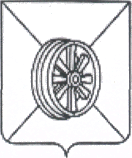 АДМИНИСТРАЦИЯ  ГРЯЗИНСКОГО  МУНИЦИПАЛЬНОГО  РАЙОНАОТДЕЛ      ОБРАЗОВАНИЯП Р И К А З  23.03.2022 г.                    № 172г. Грязи